平成２８年１月号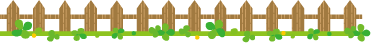 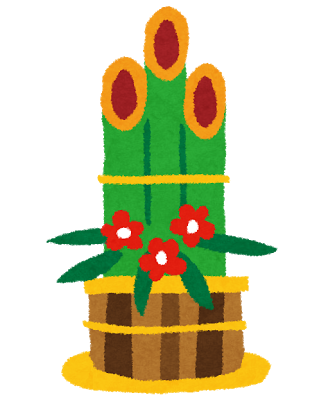 わかば保育園　　　　　江別市野幌若葉町４－６　　　　　　　　　　　　　　　　　　　　　　　　　　　　　　　　　　　　　　０１１－３８５－９５５０あけましておめでとうございます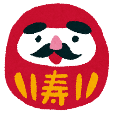 本年もどうぞよろしくお願いいたします。　年末年始は、ご家族で楽しい時間を過ごすことが出来たのではないでしょうか。今年も子育て支援センターわかばでは、親子で楽しめる遊びや行事をたくさん用意したいと思っています。今年もたくさん遊びにきてくださいね。<クリスマス会の思い出>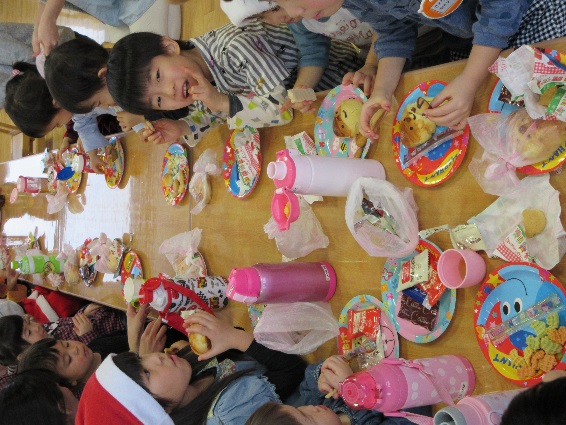 　クリスマスリースを作った後、おやつバイキングを楽しみました。サンタさんが来てくれて、びっくりして泣いたり、喜んだりのクリスマスでした。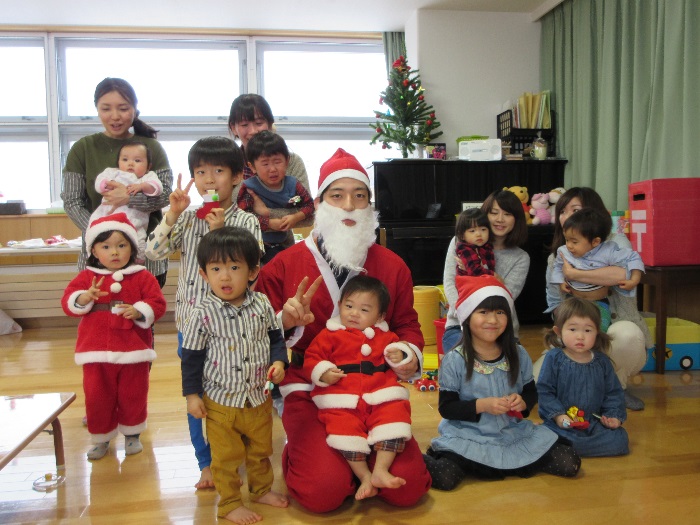 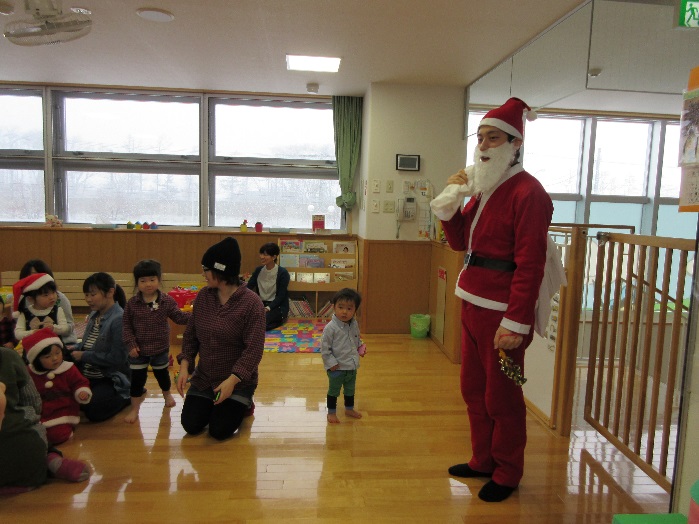 1月　子育てサロンわかばの予定　≪１月の行事≫　　　　　　　　　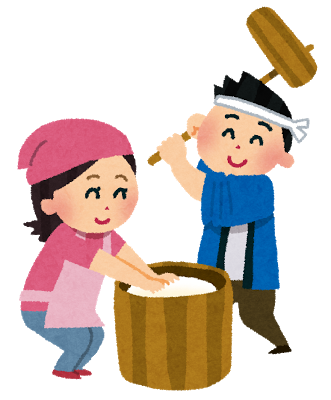 ★体重測定・・・・１月７日（木）★もちつき大会・・・・１月１３日（水）　　　　　　　　　　※申し込みが必要です。★ふれあいあそび・・・・１月１４日（木）★お誕生会見学・・・・１月２０日（水）※今月お誕生日のお子さんには冠のプレゼントがあります。）★あそびのひろば・・・・１月２１日（木）９：45～１１：45※鉄南センター★おはなし会・・・・１月２８日（木）月曜日火曜日水曜日木曜日金曜日１日お休み４日お休み５日子育てサロン６日子育てサロン７日子育てサロン身体測定８日子育てサロン１１日成人の日１２日子育てサロン１３日子育てサロンもちつき大会１４日子育てサロンふれあい遊び１５日子育てサロン１８日子育てサロン１９日子育てサロン２０日子育てサロンお誕生会２１日あそびのひろば（鉄南センター）２２日子育てサロン２５日　　子育てサロン２６日子育てサロン２７日子育てサロン２８日子育てサロンおはなし会２９日子育てサロン